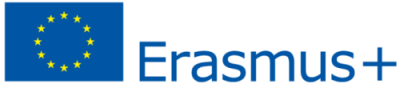 FORMULAIRE DE CANDIDATURE ERASMUS Informations Personnelles:Informations académiques:SignaturesN° de PasseportPrénomNom de familleSexe:M  F Date de naissanceE-mail:Téléphone: Adresse:Ville:Pays:Université d’origineFaculté/ DépartementResponsable académique à l’université d’origine :Tel/e-mail/ responsable académique:Niveau:Licence:         Formation à l’université d’origineOffre de formation : choisir l’une des deux formations suivantes :http://web.unican.es/en/Studying/academic-offer/diploma-in-european-business-and-economicshttp://web.unican.es/en/Studying/academic-offer/courses-taught-in-english/advanced-diploma-in-economicsEuropean Business and Economics:         Advanced Diploma in Economics:        Signature du candidat:Signature du responsable académique: